いわきスマートタウンモデル地区推進事業　スマートサービスシーズ調査　提案シート（※本シートに記載の事項は市HPで公表されます）会社名：　　　　　　　　　　　　　　　　　　　　　　　担当者名：　　　　　　　　　　　　　　　　　　　　　連絡先（電話・メール）：   -   -    ・                 @              ※補足資料（PDF）を添付することが可能です（希望する予定代表事業者のみに開示）。　※複数の提案がある場合は、セル高さの変更・欄の追加・複数ページ記入等を行っていただいても差し支えありません。いわきスマートタウンモデル地区推進事業　スマートサービスシーズ調査　提案シート（※本シートに記載の事項は市HPで公表されます）会社名：　株式会社○○○○テクノロジーズ　　　　　　担当者名：　営業部　磐城太郎　　　　　　　　　　　　　　連絡先（電話・メール）：0246-XX-XXXXX・t-iwaki@○○○○tech.co.jp※補足資料（PDF）を添付することが可能です（希望する予定代表事業者のみに開示）。　※複数の提案がある場合は、セル高さの変更・欄の追加・複数ページ記入等を行っていただいても差し支えありません。取組方策（記号）提案のポイント（概ね40字以内）提案するスマートサービスの内容（ターゲット、事業モデル、機器構成・システム、実績ほか）スマートサービスによる効果（解決する課題やQOL向上のイメージ）取組方策（記号）提案のポイント（概ね40字以内）提案するスマートサービスの内容（ターゲット、事業モデル、機器構成・システム、実績ほか）スマートサービスによる効果（解決する課題やQOL向上のイメージ）2C○○○○○○○○○○○○○○○○○○○○○○○○○○○○○○○○○○○○○○○○○○○○○○○○○○○○○○○○○○○○○○○○○○○○○○○○○○○○○○○○○○○○○○○○○○○○○○○○○○○○○○○○○○○○○○○○○○○○○○○○○○○○○○○○○○○○○○○○○○○○○○○○○○○○○○○○○○○○○○○○○○○○○○○○○○○○○○○○○○○○○○○○○○○○○○○○○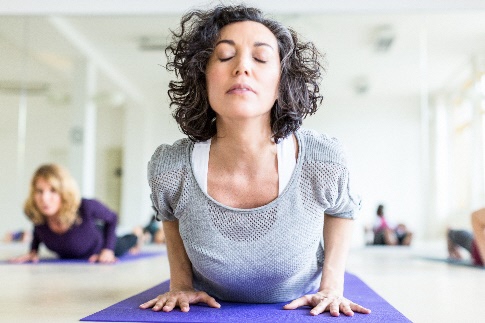 ○○○○○○○○○○○○○○○○○○○○○○○○○○○○○○○○○○○○9X○○○○○○○○○○○○○○○○○○○○○○○○○○○○○○○○○○○○○○○○○○○